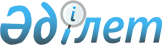 О внесении изменения в решение Жанаозенского городского маслихата от 10 апреля 2018 года № 19/231 "Об утверждении методики оценки деятельности административных государственных служащих корпуса "Б" государственного учреждения "Аппарат Жанаозенского городского маслихата"Решение Жанаозенского городского маслихата Мангистауской области от 15 октября 2021 года № 8/76
      Жанаозенский городской маслихат РЕШИЛ:
      1. Внести в решение Жанаозенского городского маслихата от 10 апреля 2018 года № 19/231 "Об утверждении методики оценки деятельности административных государственных служащих корпуса "Б" государственного учреждения "Аппарат Жанаозенского городского маслихата" (зарегистрировано в Реестре государственной регистрации нормативных правовых актов под № 3583) следующее изменение:
      в методике оценки деятельности административных государственных служащих корпуса "Б" государственного учреждения "Аппарат Жанаозенского городского маслихата", утвержденной указанным решением:
      приложение 4 изложить в новой редакции согласно приложению к настоящему решению.
      2. Настоящее решение вводится в действие по истечении десяти календарных дней после дня его первого официального опубликования.  Поведенческие индикаторы компетенций
					© 2012. РГП на ПХВ «Институт законодательства и правовой информации Республики Казахстан» Министерства юстиции Республики Казахстан
				
      Секретарь Жанаозенского городского маслихата 

Т. Мусаев
Приложение к решениюЖанаозенского городскогомаслихатаот 15 октября 2021 года№ 8/76Приложение 4к методике оценкидеятельностиадминистративныхгосударственных служащихкорпуса "Б" государственногоучреждения"Аппарат Жанаозенскогогородского маслихата"
Наименование компетенций
Категория административных государственных должностей
Поведенческие индикаторы эффективного поведения
Поведенческие индикаторы неэффективного поведения
УПРАВЛЕНИЕ ДЕЯТЕЛЬНОСТЬЮ
E-2
● Собирает, анализирует и вносит руководству информацию, необходимую для планирования и обеспечения деятельности подразделения;

● Планирует и организует работу вверенного коллектива, содействует в достижении ими запланирован

ных результатов;

●Контроли рует деятельность работников в выполнении поставленных задач;

● Обеспечи вает результатив

ность и качество работы подразделения.
● Не осуществляет сбор, анализ и внесение руководству информации, необходимой для планирования и обеспечения деятельности подразделения;

● Не планирует и не организует работу вверенного коллектива, не содействует в достижении ими запланированных результатов;

● Не контролирует деятельность работников в выполнении поставленных задач;

● Не обеспечивает результатив

ность и качество работы подразделения.
УПРАВЛЕНИЕ ДЕЯТЕЛЬНОСТЬЮ
E-4
● Расставляет задания по приоритетнос

ти в порядке важности;

● Готовит и вносит руководству качественные документы;

● Умеет работать в условиях ограниченного времени;

● Соблюдает установленные сроки.
● Выполняет задания бессистемно;

● Готовит некачественные документы;

● Работает не оперативно;

● Допускает нарушения сроков.
СОТРУДНИЧЕС ТВО
E-2
● Устанавлива

ет доверитель

ные отношения в коллективе;

● Вносит предложения по организации эффективной работы подразделения и с обществом;

● Делится опытом и знаниями с коллегами для совместного выполнения работы;

● Выявляет вклад каждого в достижение результатов.
● Создает отношения взаимного недоверия среди работников;

● Не вносит предложения по организации эффективной работы подразделения и с обществом;

● Не передает опыт и знания коллегам для совместного выполнения работы;

● Не выявляет вклад подчиненных в достижение результатов.
СОТРУДНИЧЕС ТВО
E-4
● Вносит вклад в работу коллектива и при необходимости обращается за разъяснениями к более опытным коллегам;

● Развивает взаимодейст

вие с коллегами и представител ями государствен

ных органов и организаций;

● Обменивает

ся мнениями и с учетом обсуждения выполняет задачи.
● Демонстрирует замкнутую позицию в работе, не обращаясь за помощью к более опытным коллегам;

● Не взаимодействует с коллегами и представителями разных госорганов и организаций;

● Не прибегает к обсуждению задач с коллегами.
ПРИНЯТИЕ РЕШЕНИЙ
E-2
● Правильно распределяет поручения при организации деятельности подразделения;

● Организует сбор информации необходимой для принятия решения;

● Обсуждает с коллективом подходы при принятии решений;

● Анализирует и прогнозирует возможные риски с учетом данных из различных источников;

● Принимает в пределах компетенции решения, с учетом возможных рисков и последствий.
● Не умеет распределять поручения при организации деятельности подразделения;

● Редко занимается поиском необходимой для принятия решений информации;

● Отказывается от обсуждения с коллективом подходов и не учитывает мнения других при принятии решений;

● Не анализирует и не прогнозирует возможные риски, или не учитывает данные из различных источников;

● При принятии решения не учитывает возможные риски и последствия.
ПРИНЯТИЕ РЕШЕНИЙ
E-4
● Умеет находить необходимую информацию;

● Предлагает несколько вариантов решения задач, с учетом возможных рисков;

● Обоснованно выражает свое мнение.
● Не умеет находить необходимую информацию;

● Не предлагает альтернативные варианты решения задач либо не учитывает возможные риски;

● Выражает необоснованное мнение.
ОРИЕНТАЦИЯ НА ПОТРЕБИТЕЛЯ УСЛУГ
E-2
● Организует работу по оказанию качественных услуг и решает, возникающие вопросы;

● Создает условия для определения уровня удовлетворен ности с целью обеспечения обратной связи;

● Контроли

рует качество оказания услуг, а также демонстрирует его на личном примере.
● Проявляет неспособность к организации работы по оказанию качественных услуг и решению возникающих вопросов;

● Не создает условия для определения уровня удовлетворен ности с целью обеспечения обратной связи;

● Допускает низкое качество оказания услуг; проявляет безразличие.
ОРИЕНТАЦИЯ НА ПОТРЕБИТЕЛЯ УСЛУГ
E-4
● Оказывает услуги вежливо и доброжелательно;

● Анализирует уровень удовлетворен ности качеством услуг и вносит предложения по их совершенство ванию;

● Вносит предложения по улучшению качества оказания услуг.
● Допускает грубое и пренебрежитель ное отношение к получателю услуг;

● Не проявляет интереса к проблемам и вопросам потребителя;

● Проявляет отсутствие инициативы по улучшению качества оказания услуг.
ИНФОРМИРОВА НИЕ ПОТРЕБИТЕЛЯ УСЛУГ
E-2
● Ориентирует подчиненных доступно информировать получателей услуг;

● Доводит информацию до потребителя уважительно и доброжелательно;

● Уважает мнение потребителей услуг.
● Не работает с подчиненными по информированию получателей услугах;

● Не доводит информацию до потребителя или делает это пренебрежитель но и неприязненно;

● Игнорирует мнение потребителей услуг.
ИНФОРМИРОВА НИЕ ПОТРЕБИТЕЛЯ УСЛУГ
E-4
● Использует эффективные способы информирова ния получателей услуг;

● Доводит информацию до потребителя доступно в устной и письменной форме;

● Умеет своевременно принимать и передавать информацию об оказываемых услугах.
● Применяет неэффективные способы информирования получателей услуг;

● Не доводит информацию до потребителя, как в устной, так и в письменной форме, либо делает это неясно;

● Не умеет своевременно принимать и передавать информацию об оказываемых услугах.
ОПЕРАТИВНОСТЬ
E-2
● Рассматри

вает и вносит руководству предложения по использованию новых подходов в работе;

● Проводит анализ происходящих изменений и принимает своевременные меры по улучшению работы;

● Показывает своим примером, как правильно реагировать на изменения.
● Не рассматривает и не вносит предложения по использованию новых подходов в работе;

● Не анализирует происходящие изменения и не принимает меры по улучшению работы;

● Теряет самообладание в период проводимых изменений и неожиданных перемен.
ОПЕРАТИВНОСТЬ
E-4
● Вносит предложения по улучшению работы;

● Изучает новые подходы и способы их внедрения;

● Сохраняет самоконтроль в изменившихся условиях;

● Быстро адаптируется в меняющихся условиях.
● Придерживает

ся существующих процедур и методов работы;

● Не изучает новые подходы и способы их внедрения;

● Теряет самоконтроль в изменившихся условиях;

● Не адаптируется или долго адаптируется в меняющихся условиях.
САМОРАЗВИТИЕ
E-2
● Предлагает мероприятия по повышению уровня компетенций подчиненных;

● В целях достижения результата развивает свои компетенции и принимает меры по их развитию у подчиненных;

● Обсуждает с подчиненными их компетенции, в том числе требующие развития.
● Демонстрирует незаинтересован ность в развитии подчиненных;

● Не развивается сам и не ориентирует подчиненных на их развитие, даже если это необходимо для достижения результата;

● Не обсуждает с подчиненными их компетенции.
САМОРАЗВИТИЕ
E-4
● Проявляет интерес к новым знаниям и технологиям;

● Стремится к саморазвитию, ищет новую информацию и способы ее применения;

● Применяет на практике новые навыки, позволяющие повысить его эффективность.
● Проявляет отсутствие интереса к новым знаниям и технологиям;

● Не развивается и безразличен к новой информации и способам ее применения;

● Ограничивается теми навыками, которыми владеет.
ДОБРОПОРЯДОЧ

НОСТЬ
E-2
● Контроли рует соблюдение принятых стандартов и норм, запретов и ограничений;

● Ставит интересы коллектива выше собственных;

● Проявляет принципиаль ность в работе;

● Формирует атмосферу доверия и уважения в коллективе;

● Обеспечива

ет соблюдение принципов прозрачности и справедли вости в действиях подчиненных;

● Является образцом этического поведения для подчиненных, проявляя беспристрастность, справедли вость, бескорыстие, а также уважительное отношение к чести и достоинству личности.
● Допускает в коллективе не соблюдение принятых стандартов и норм, запретов и ограничений;

● Ставит личные интересы выше интересов коллектива;

● Проявляет непринципиаль ность в работе;

● Не создает атмосферу доверия и уважения в коллективе;

● Не обеспечивает соблюдение принципов прозрачности и справедливости в действиях подчиненных.
ДОБРОПОРЯДОЧ

НОСТЬ
E-4
● Следует установленным этическим нормам и стандартам;

● Добросовест

но выполняет свою работу;

● Ведет себя честно, скромно, справедливо и проявляет вежливость и корректность к другим.
● Демонстрирует поведение, противоречащее этическим нормам и стандартам;

● Проявляет халатность при выполнении своей работы;

● Ведет себя не честно, вызывающе, предвзято и проявляет грубость и высокомерие к другим.
СТРЕССОУСТОЙ

ЧИВОСТЬ
E-2
● Сдержанно реагирует на критику и в случае ее обоснован ности принимает меры по устранению недостатков.
● Несдержанно реагирует на критику и не принимает меры по устранению недостатков.
СТРЕССОУСТОЙ

ЧИВОСТЬ
E-4
● Сдержанно реагирует на критику и в случае ее обоснован ности принимает меры по устранению недостатков.
● Несдержанно реагирует на критику и не принимает меры по устранению недостатков.
ОТВЕТСТВЕН

НОСТЬ
E-2
● Принимает личную ответствен

ность за организацию деятельности структурного подразделения.
● Перекладывает на других должностных лиц ответственность за организацию деятельности структурного подразделения.
ОТВЕТСТВЕН

НОСТЬ
E-4
● Принимает ответствен

ность за свои действия и результаты.
● Перекладывает ответственность на других за свои действия и результаты.
ИНИЦИАТИВ

НОСТЬ
E-2
● Анализирует и вносит предложения по внедрению инновацион ных подходов и решений, направленных на повышение эффективности деятельности.
● Не анализирует и не вносит предложения по внедрению инновационных подходов и решений.
ИНИЦИАТИВ

НОСТЬ
E-4
● Вырабаты

вает и предлагает идеи и предложения и выполняет дополнитель ную работу помимо своих основных обязанностей.
● Не вырабатывает и не предлагает идеи и предложения и не выполняет дополнительную работу помимо своих основных обязанностей.